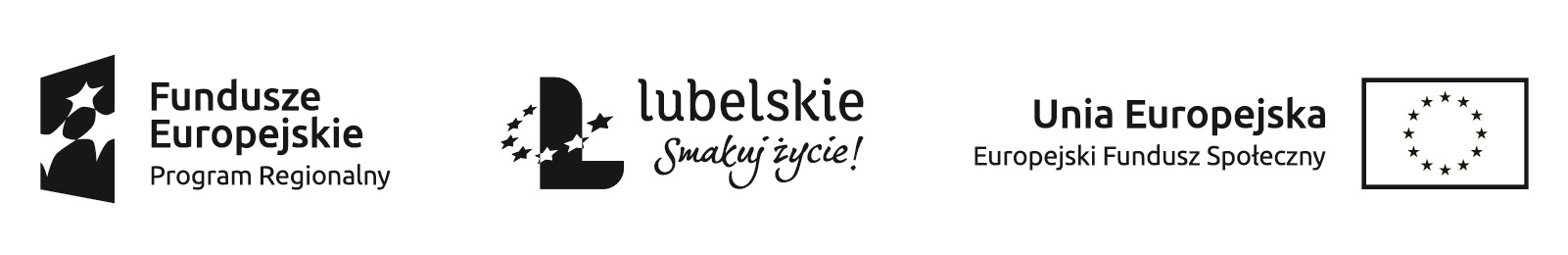 Załącznik Nr 3 do SIWZ	Nr sprawy: ZP.271.1.2018Zamawiający:Gminny Ośrodek Pomocy Społecznej Leśna Podlaska ul. Bialska 30,21-542 Leśna Podlaska Oświadczenie WykonawcySkładane na podstawie art. 25a ust. 1 Ustawy Pzp  – o spełnienie warunków udziału w postępowaniu…................................................................................................................................................................ …………………………………………………………………………………………………………..(nazwa Wykonawcy)NIP/PESEL, KRS/ CEIDG//z siedzibą w: …................................................................................................................................................................ ……………………………………………………………………………………………………………reprezentowanym przez: 1…............................................................................................................. 2…............................................................................................................. (imię , nazwisko, stanowisko/podstawa do reprezentacji)Przystępując do udziału w postępowaniu o udzielenie zamówienia publicznego w trybie przetargu nieograniczonego na wykonanie zadania:Zajęcia terapeutyczne w placówce wsparcia dla dzieci w Gminie Leśna Podlaska w ramach projektu „Wyrównać szanse”oświadczam , co następuje:INFORMACJA DOTYCZĄCA WYKONAWCY:Oświadczam, że spełniam warunki udziału w postępowaniu określone przez zamawiającego w   zakresie opisanym w Rozdziale VI Specyfikacji Istotnych warunków zamówienia …………..…………….……. (miejscowość),dnia ………….……. r. 							…………………………………………(podpis)INFORMACJA W ZWIĄZKU Z POLEGANIEM NA ZASOBACH INNYCH PODMIOTÓW:Oświadczam, że w celu wykazania spełniania warunków udziału w postępowaniu, określonych przez zamawiającego  w zakresie opisanym w Rozdziale VI Specyfikacji Istotnych warunków zamówienia polegam na zasobach następującego/ych podmiotu/ów: ………………………………………………………………………………………………………………………………………………………………………………………………………………………………………………………………………………………………………………………………………………………..……………………………………………………………………………………………………………….……………………………………..,w następującym zakresie: ……………………………………………………………………………………………………………………………………………………………(wskazać podmiot i określić odpowiedni zakres dla wskazanego podmiotu). …………….……. (miejscowość),dnia ………….……. r. …………………………………………(podpis)OŚWIADCZENIE DOTYCZĄCE PODANYCH INFORMACJI:Oświadczam, że wszystkie informacje podane w powyższych oświadczeniach są aktualne 
i zgodne z prawdą oraz zostały przedstawione z pełną świadomością konsekwencji wprowadzenia zamawiającego w błąd przy przedstawianiu informacji.…………….……. (miejscowość),dnia ………….……. r. 							…………………………………………(podpis)